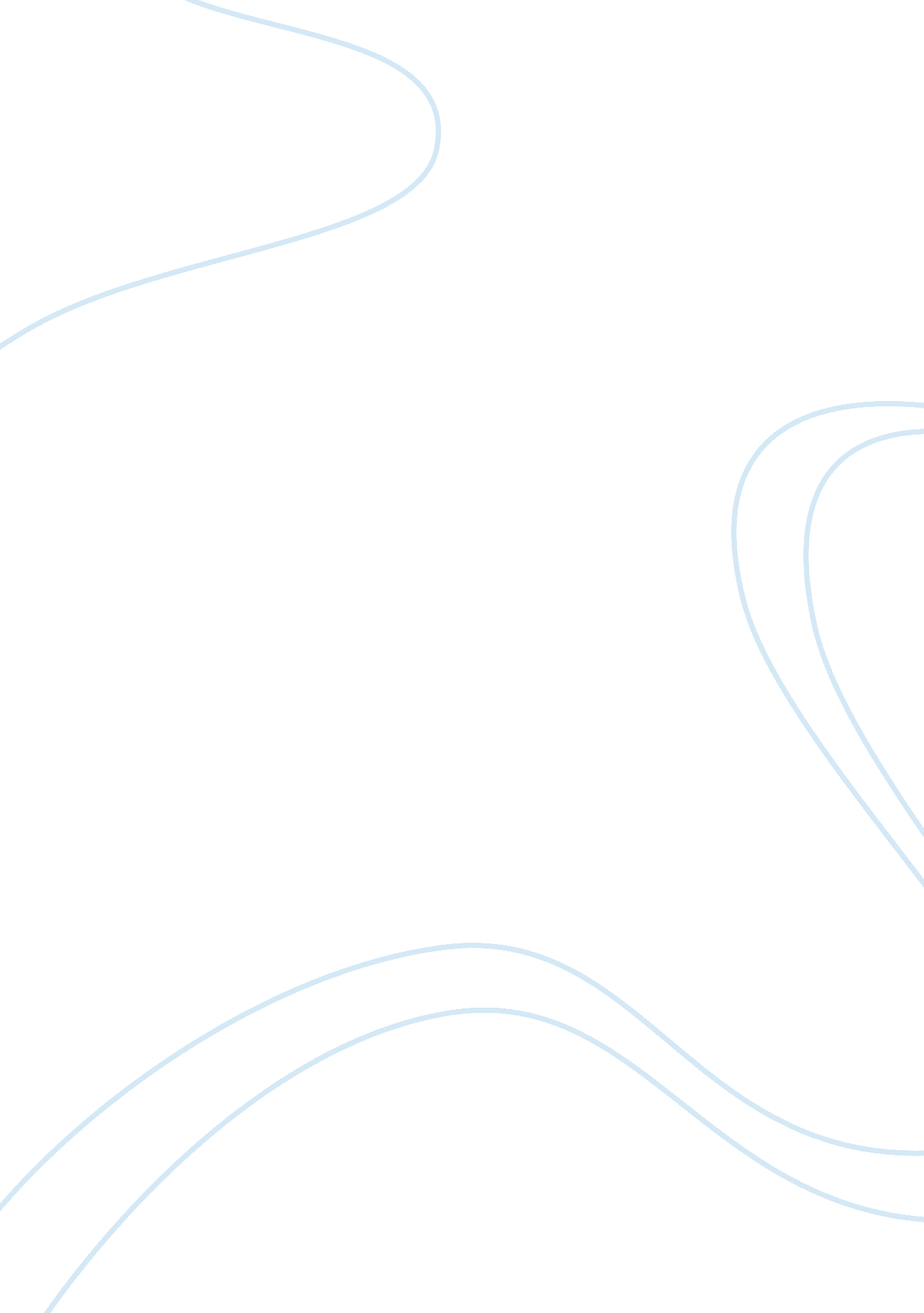 Reflection papers are a venue in which you can offer personal reflections to some...Linguistics, English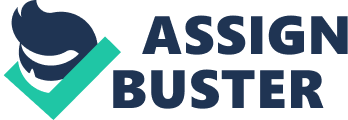 Reflection on A Visit to the of Boston One of the most memorable experiences of my life is my visit to Boston. On a beautiful sunny day, I set off to visit and explore the city of Boston. It had rained the previous day, so the sky was occasionally cloudy, but clear and blue for the most part. The rain had washed everything so it looked like the whole city has just taken a bath. Since it was Saturday, I had two days to enjoy the weekend. I had just finished my breakfast when I started the outing at 10 am. I wanted a smooth ride and make the driving experience no less lovely than the overall outing in Boston, so I went to a shop to rent a Mercedes Benz. I picked two friends from nearby locations, and we were all set to party. 
After dropping at some parks, playing badminton, and dancing to Ricky Martin’s 90’s songs, that were so in contrast and yet so consistent with the time and mood, we had gone mad with hunger, so we decided to visit an Arabic restaurant in Providence. We opted for Mediterranean food because we didn’t want the food to be too oily. I must say that the service of the waiters was incredible. The food was delicious, hot, fresh, and served in time. The place was beautiful and clean, and we could see the chefs preparing the meals right across the window panes. To offset the effect of binge eating that we had just done, we decided to have green tea. 
In this little trip, our intention was certainly to make the most out of the trip. But an individual’s tendency to really enjoy the trip is decreased in the effort to explore each and every inch of a new place. Understandably, an hour or two at few places is better than five minutes at every place. Out of the numerous attractions that the city has to offer, we had had the pedal-powered swan boat rides, followed by shopping at the chic boutiques. The three of us bought some Dracula masks from a shop for $5 each, and wandered about the streets wearing them, popping up at the passers-by from beneath the wall curtains, underneath the ice-cream stalls, and over the fountains. 
It is hard to explain all we saw and experienced in this memorable recreational trip around the city of Boston. Long story short, the city of Boston is one in which the modern and the classical cultures dwell and intertwine together, where the cobbled-stone streets are showcased with glass-enclosed galleries for shopping. It is the city where the Freedom Trail landmarks are located next to the cutting edge restaurants and in which the popular performance theatres and the trendy nightclubs offer remarkable experiences to the visitors. Things on our to-do list that we have postponed till our next visit include shopping at the artisanal markets and the speedy catamaran whale watches. Boston certainly has a lot to offer to visitors with ample time and money. 